Musculoskeletal injections update 07/03/2019Leicester Marriott, Grove Park, Leicester6.30 pm Registration, Snacks, Tea/Coffee, Interaction with trade sponsors7.00 pm Introduction & Welcome (Mr Maneesh Bhatia, Consultant Orthopaedic Surgeon, University Hospitals Leicester)7.07 pm The future of general Practice: Opportunities and challenges in joint injections (Prof Mayur Lakhani, President RCGP)7.15 pm The sharp end of sport: Injections and the athlete (Prof Bill Ribbans, Professor of Sports Medicine and Consultant Orthopaedic Surgeon, The University of Northampton)7.30 pm Introduction to joint Injections (Mr Dev Mahadevan, Consultant Orthopaedic Surgeon, Royal Berkshire Hospital, Reading)7.35 pm Injections around hip joint (Mr Ashwin Kulkarni, Consultant Orthopaedic Surgeon, University Hospitals Leicester)7.40 pm Knee injections and role of Hyaluronic acid (Mr Sanjeev Anand, Consultant Orthopaedic Surgeon, Leeds Teaching Hospitals)7.47 pm Foot and ankle injections (Mr Maneesh Bhatia, Consultant Orthopaedic Surgeon, University Hospitals Leicester)7.55 pm Discussion/ Q&A session8.10 pm Tea/ Coffee Break, Interaction with trade sponsors8.30 pm Injections around shoulder joint (Mr Harvinder Singh, Consultant Orthopaedic Surgeon, University Hospitals Leicester)8.37 pm Role of PRP injections (Mr Fazal Ali, Consultant Orthopaedic Surgeon, Chesterfield Royal Hospital)8.44 pm Novel modalities for musculoskeletal pain (Mr Sadiq Bhayani, Consultant Pain Medicine and Anaesthesia, University Hospitals Leicester)8.50 pm Discussion/ Q&A session9.00 pm CloseFree Registration but limited placesRegister at www.bookcpd.com Enquiries: 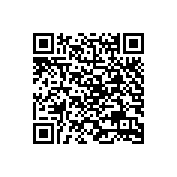 Phone 0116 256 3016Email nichola.coleman@uhl-tr.nhs.uk maneeshbhatia@yahoo.com 